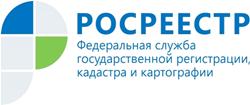 Управление Росреестра по Республике АдыгеяО внеплановых проверках соблюдения требований земельного законодательстваУправлением Росреестра по Республике Адыгея за истекший период 2020 года проведено более 150 внеплановых проверок соблюдения требований земельного законодательства.В Управление Росреестра по Республике Адыгея также поступают обращения граждан с просьбой о проведении внеплановой проверки соблюдения требований земельного законодательства. При этом заинтересованное лицо может представить заявление как на бумажном носителе лично, так и направить по почте или в электронном виде.Однако, не все обращения могут быть основанием для проведения внеплановой проверки. Обращения и заявления, не позволяющие установить лицо, обратившееся в орган государственного контроля (надзора), а также обращения и заявления, не содержащие сведений о фактах, указанных в пункте 2 части 2 статьи 10 Федерального закона от 26.12.2008 № 294-ФЗ «О защите прав юридических лиц и индивидуальных предпринимателей при осуществлении государственного контроля (надзора) и муниципального контроля» (далее – Федеральный закон № 294), не могут служить основанием для проведения внеплановой проверки.Кроме того, обращения и заявления, направленные заявителем в форме электронных документов, могут служить основанием для проведения внеплановой проверки только при условии, что они были направлены заявителем с использованием средств информационно-коммуникационных технологий, предусматривающих обязательную авторизацию заявителя в единой системе идентификации и аутентификации. Данная норма также предусмотрена статьей 10 Федерального закона № 294.Порядок проведения внеплановой проверки в отношении юридических лиц, индивидуальных предпринимателей определен как Федеральным законом       № 294, так и Административным регламентом осуществления Федеральной службой государственной регистрации, кадастра и картографии государственного земельного надзора, утвержденным приказом Федеральной службы государственной регистрации, кадастра и картографии от 18.06.2019    № 0240 (далее – Административный регламент).В соответствии с п. 44 Административного регламента внеплановая (выездная и документарная) проверка юридических лиц, индивидуальных предпринимателей по основаниям, указанным в подпункте «в» подпункта 3, подпунктах 4 и 5 пункта 43 Административного регламента, проводится после согласования с органом прокуратуры.Также следует отметить, что в соответствии постановлением Правительства Российской Федерации от 03.04.2020  № 438 «Об особенностях осуществления в 2020 году государственного контроля (надзора), муниципального контроля и о внесении изменений в пункт 7 Правил подготовки органами государственного контроля (надзора) и органами муниципального контроля ежегодных планов проведения плановых проверок юридических лиц и индивидуальных предпринимателей» в 2020 году в отношении малого и среднего предпринимательства внеплановые проверки проводятся только в случае оснований, повлекших причинение вреда жизни, здоровья граждан или угрозы причинения вреда жизни, здоровью граждан, возникновение чрезвычайных ситуаций природного и техногенного характера, а также исполнения ранее выданного предписания о принятии мер, направленных на устранение нарушений, влекущих непосредственную угрозу причинения вреда жизни и здоровью граждан и проведение которых согласовано органами прокуратуры.Начальник отдела государственногоземельного надзора Управления                                                          Е.Н. Багнычёв